Ergänzungsfragebogen						                                     Stand 01-20242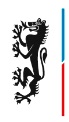 Bezirk NiederbayernSozialverwaltungAm Lurzenhof 15, 84036 LandshutBezirk NiederbayernSozialverwaltungAm Lurzenhof 15, 84036 LandshutBezirk NiederbayernSozialverwaltungAm Lurzenhof 15, 84036 LandshutBezirk NiederbayernSozialverwaltungAm Lurzenhof 15, 84036 LandshutBezirk NiederbayernSozialverwaltungAm Lurzenhof 15, 84036 LandshutBezirk NiederbayernSozialverwaltungAm Lurzenhof 15, 84036 LandshutBezirk NiederbayernSozialverwaltungAm Lurzenhof 15, 84036 LandshutBezirk NiederbayernSozialverwaltungAm Lurzenhof 15, 84036 LandshutAz.:      Az.:      Az.:      /Bezirk NiederbayernSozialverwaltungAm Lurzenhof 15, 84036 LandshutBezirk NiederbayernSozialverwaltungAm Lurzenhof 15, 84036 LandshutBezirk NiederbayernSozialverwaltungAm Lurzenhof 15, 84036 LandshutBezirk NiederbayernSozialverwaltungAm Lurzenhof 15, 84036 LandshutErgänzungsfragebogen zum Sozialhilfeantrag fürErgänzungsfragebogen zum Sozialhilfeantrag fürErgänzungsfragebogen zum Sozialhilfeantrag fürErgänzungsfragebogen zum Sozialhilfeantrag fürErgänzungsfragebogen zum Sozialhilfeantrag fürErgänzungsfragebogen zum Sozialhilfeantrag fürErgänzungsfragebogen zum Sozialhilfeantrag fürErgänzungsfragebogen zum Sozialhilfeantrag fürErgänzungsfragebogen zum Sozialhilfeantrag fürErgänzungsfragebogen zum Sozialhilfeantrag fürErgänzungsfragebogen zum Sozialhilfeantrag fürErgänzungsfragebogen zum Sozialhilfeantrag fürErgänzungsfragebogen zum Sozialhilfeantrag fürErgänzungsfragebogen zum Sozialhilfeantrag fürErgänzungsfragebogen zum Sozialhilfeantrag fürErgänzungsfragebogen zum Sozialhilfeantrag fürErgänzungsfragebogen zum Sozialhilfeantrag fürErgänzungsfragebogen zum Sozialhilfeantrag fürLeistungsberechtigter:Leistungsberechtigter:Leistungsberechtigter:, geb. am, geb. amEhegatte/Lebenspart-ner/Lebensgefährte:Ehegatte/Lebenspart-ner/Lebensgefährte:Ehegatte/Lebenspart-ner/Lebensgefährte:Vorname, NameVorname, NameVorname, NameVorname, NameVorname, NameVorname, NameVorname, NameVorname, NameVorname, Name, geb. am , geb. am Ehegatte/Lebenspart-ner/Lebensgefährte:Ehegatte/Lebenspart-ner/Lebensgefährte:Ehegatte/Lebenspart-ner/Lebensgefährte:, geb. am , geb. am Ehegatte/Lebenspart-ner/Lebensgefährte:Ehegatte/Lebenspart-ner/Lebensgefährte:Ehegatte/Lebenspart-ner/Lebensgefährte:Vorname, NameVorname, NameVorname, NameVorname, NameVorname, NameVorname, NameVorname, NameVorname, NameVorname, NameAnschrift:Anschrift:Anschrift:Anschrift:Anschrift:Anschrift:Hinweis:Alle Angaben beziehen sich auf die leistungsberechtigte Person und deren nicht getrennt lebenden Ehegatten/Lebenspartner/Lebensgefährten. Wir bitten Sie, den Fragebogen auf der Vorder- und Rückseite vollständig auszufüllen, zu unterschreiben und mit den erforderlichen Unterlagen an uns zurückzusenden. Falls weitere Angaben erforderlich sind, bitten wir Sie, diese auf einem gesonderten Blatt mitzuteilen.	   Zutreffendes bitte ankreuzen!Hinweis:Alle Angaben beziehen sich auf die leistungsberechtigte Person und deren nicht getrennt lebenden Ehegatten/Lebenspartner/Lebensgefährten. Wir bitten Sie, den Fragebogen auf der Vorder- und Rückseite vollständig auszufüllen, zu unterschreiben und mit den erforderlichen Unterlagen an uns zurückzusenden. Falls weitere Angaben erforderlich sind, bitten wir Sie, diese auf einem gesonderten Blatt mitzuteilen.	   Zutreffendes bitte ankreuzen!Hinweis:Alle Angaben beziehen sich auf die leistungsberechtigte Person und deren nicht getrennt lebenden Ehegatten/Lebenspartner/Lebensgefährten. Wir bitten Sie, den Fragebogen auf der Vorder- und Rückseite vollständig auszufüllen, zu unterschreiben und mit den erforderlichen Unterlagen an uns zurückzusenden. Falls weitere Angaben erforderlich sind, bitten wir Sie, diese auf einem gesonderten Blatt mitzuteilen.	   Zutreffendes bitte ankreuzen!Hinweis:Alle Angaben beziehen sich auf die leistungsberechtigte Person und deren nicht getrennt lebenden Ehegatten/Lebenspartner/Lebensgefährten. Wir bitten Sie, den Fragebogen auf der Vorder- und Rückseite vollständig auszufüllen, zu unterschreiben und mit den erforderlichen Unterlagen an uns zurückzusenden. Falls weitere Angaben erforderlich sind, bitten wir Sie, diese auf einem gesonderten Blatt mitzuteilen.	   Zutreffendes bitte ankreuzen!Hinweis:Alle Angaben beziehen sich auf die leistungsberechtigte Person und deren nicht getrennt lebenden Ehegatten/Lebenspartner/Lebensgefährten. Wir bitten Sie, den Fragebogen auf der Vorder- und Rückseite vollständig auszufüllen, zu unterschreiben und mit den erforderlichen Unterlagen an uns zurückzusenden. Falls weitere Angaben erforderlich sind, bitten wir Sie, diese auf einem gesonderten Blatt mitzuteilen.	   Zutreffendes bitte ankreuzen!Hinweis:Alle Angaben beziehen sich auf die leistungsberechtigte Person und deren nicht getrennt lebenden Ehegatten/Lebenspartner/Lebensgefährten. Wir bitten Sie, den Fragebogen auf der Vorder- und Rückseite vollständig auszufüllen, zu unterschreiben und mit den erforderlichen Unterlagen an uns zurückzusenden. Falls weitere Angaben erforderlich sind, bitten wir Sie, diese auf einem gesonderten Blatt mitzuteilen.	   Zutreffendes bitte ankreuzen!Hinweis:Alle Angaben beziehen sich auf die leistungsberechtigte Person und deren nicht getrennt lebenden Ehegatten/Lebenspartner/Lebensgefährten. Wir bitten Sie, den Fragebogen auf der Vorder- und Rückseite vollständig auszufüllen, zu unterschreiben und mit den erforderlichen Unterlagen an uns zurückzusenden. Falls weitere Angaben erforderlich sind, bitten wir Sie, diese auf einem gesonderten Blatt mitzuteilen.	   Zutreffendes bitte ankreuzen!Hinweis:Alle Angaben beziehen sich auf die leistungsberechtigte Person und deren nicht getrennt lebenden Ehegatten/Lebenspartner/Lebensgefährten. Wir bitten Sie, den Fragebogen auf der Vorder- und Rückseite vollständig auszufüllen, zu unterschreiben und mit den erforderlichen Unterlagen an uns zurückzusenden. Falls weitere Angaben erforderlich sind, bitten wir Sie, diese auf einem gesonderten Blatt mitzuteilen.	   Zutreffendes bitte ankreuzen!Hinweis:Alle Angaben beziehen sich auf die leistungsberechtigte Person und deren nicht getrennt lebenden Ehegatten/Lebenspartner/Lebensgefährten. Wir bitten Sie, den Fragebogen auf der Vorder- und Rückseite vollständig auszufüllen, zu unterschreiben und mit den erforderlichen Unterlagen an uns zurückzusenden. Falls weitere Angaben erforderlich sind, bitten wir Sie, diese auf einem gesonderten Blatt mitzuteilen.	   Zutreffendes bitte ankreuzen!Hinweis:Alle Angaben beziehen sich auf die leistungsberechtigte Person und deren nicht getrennt lebenden Ehegatten/Lebenspartner/Lebensgefährten. Wir bitten Sie, den Fragebogen auf der Vorder- und Rückseite vollständig auszufüllen, zu unterschreiben und mit den erforderlichen Unterlagen an uns zurückzusenden. Falls weitere Angaben erforderlich sind, bitten wir Sie, diese auf einem gesonderten Blatt mitzuteilen.	   Zutreffendes bitte ankreuzen!Hinweis:Alle Angaben beziehen sich auf die leistungsberechtigte Person und deren nicht getrennt lebenden Ehegatten/Lebenspartner/Lebensgefährten. Wir bitten Sie, den Fragebogen auf der Vorder- und Rückseite vollständig auszufüllen, zu unterschreiben und mit den erforderlichen Unterlagen an uns zurückzusenden. Falls weitere Angaben erforderlich sind, bitten wir Sie, diese auf einem gesonderten Blatt mitzuteilen.	   Zutreffendes bitte ankreuzen!Hinweis:Alle Angaben beziehen sich auf die leistungsberechtigte Person und deren nicht getrennt lebenden Ehegatten/Lebenspartner/Lebensgefährten. Wir bitten Sie, den Fragebogen auf der Vorder- und Rückseite vollständig auszufüllen, zu unterschreiben und mit den erforderlichen Unterlagen an uns zurückzusenden. Falls weitere Angaben erforderlich sind, bitten wir Sie, diese auf einem gesonderten Blatt mitzuteilen.	   Zutreffendes bitte ankreuzen!Hinweis:Alle Angaben beziehen sich auf die leistungsberechtigte Person und deren nicht getrennt lebenden Ehegatten/Lebenspartner/Lebensgefährten. Wir bitten Sie, den Fragebogen auf der Vorder- und Rückseite vollständig auszufüllen, zu unterschreiben und mit den erforderlichen Unterlagen an uns zurückzusenden. Falls weitere Angaben erforderlich sind, bitten wir Sie, diese auf einem gesonderten Blatt mitzuteilen.	   Zutreffendes bitte ankreuzen!Hinweis:Alle Angaben beziehen sich auf die leistungsberechtigte Person und deren nicht getrennt lebenden Ehegatten/Lebenspartner/Lebensgefährten. Wir bitten Sie, den Fragebogen auf der Vorder- und Rückseite vollständig auszufüllen, zu unterschreiben und mit den erforderlichen Unterlagen an uns zurückzusenden. Falls weitere Angaben erforderlich sind, bitten wir Sie, diese auf einem gesonderten Blatt mitzuteilen.	   Zutreffendes bitte ankreuzen!Hinweis:Alle Angaben beziehen sich auf die leistungsberechtigte Person und deren nicht getrennt lebenden Ehegatten/Lebenspartner/Lebensgefährten. Wir bitten Sie, den Fragebogen auf der Vorder- und Rückseite vollständig auszufüllen, zu unterschreiben und mit den erforderlichen Unterlagen an uns zurückzusenden. Falls weitere Angaben erforderlich sind, bitten wir Sie, diese auf einem gesonderten Blatt mitzuteilen.	   Zutreffendes bitte ankreuzen!Hinweis:Alle Angaben beziehen sich auf die leistungsberechtigte Person und deren nicht getrennt lebenden Ehegatten/Lebenspartner/Lebensgefährten. Wir bitten Sie, den Fragebogen auf der Vorder- und Rückseite vollständig auszufüllen, zu unterschreiben und mit den erforderlichen Unterlagen an uns zurückzusenden. Falls weitere Angaben erforderlich sind, bitten wir Sie, diese auf einem gesonderten Blatt mitzuteilen.	   Zutreffendes bitte ankreuzen!Hinweis:Alle Angaben beziehen sich auf die leistungsberechtigte Person und deren nicht getrennt lebenden Ehegatten/Lebenspartner/Lebensgefährten. Wir bitten Sie, den Fragebogen auf der Vorder- und Rückseite vollständig auszufüllen, zu unterschreiben und mit den erforderlichen Unterlagen an uns zurückzusenden. Falls weitere Angaben erforderlich sind, bitten wir Sie, diese auf einem gesonderten Blatt mitzuteilen.	   Zutreffendes bitte ankreuzen!Hinweis:Alle Angaben beziehen sich auf die leistungsberechtigte Person und deren nicht getrennt lebenden Ehegatten/Lebenspartner/Lebensgefährten. Wir bitten Sie, den Fragebogen auf der Vorder- und Rückseite vollständig auszufüllen, zu unterschreiben und mit den erforderlichen Unterlagen an uns zurückzusenden. Falls weitere Angaben erforderlich sind, bitten wir Sie, diese auf einem gesonderten Blatt mitzuteilen.	   Zutreffendes bitte ankreuzen!Vermögen (auch des Ehegatten, Lebenspartners, Lebensgefährten) bitte Konto-, Depotauszüge, Versicherungspolicen bzw.andere aussagekräftige Unterlagen vorlegen!Vermögen (auch des Ehegatten, Lebenspartners, Lebensgefährten) bitte Konto-, Depotauszüge, Versicherungspolicen bzw.andere aussagekräftige Unterlagen vorlegen!Vermögen (auch des Ehegatten, Lebenspartners, Lebensgefährten) bitte Konto-, Depotauszüge, Versicherungspolicen bzw.andere aussagekräftige Unterlagen vorlegen!Vermögen (auch des Ehegatten, Lebenspartners, Lebensgefährten) bitte Konto-, Depotauszüge, Versicherungspolicen bzw.andere aussagekräftige Unterlagen vorlegen!Vermögen (auch des Ehegatten, Lebenspartners, Lebensgefährten) bitte Konto-, Depotauszüge, Versicherungspolicen bzw.andere aussagekräftige Unterlagen vorlegen!Vermögen (auch des Ehegatten, Lebenspartners, Lebensgefährten) bitte Konto-, Depotauszüge, Versicherungspolicen bzw.andere aussagekräftige Unterlagen vorlegen!Vermögen (auch des Ehegatten, Lebenspartners, Lebensgefährten) bitte Konto-, Depotauszüge, Versicherungspolicen bzw.andere aussagekräftige Unterlagen vorlegen!Vermögen (auch des Ehegatten, Lebenspartners, Lebensgefährten) bitte Konto-, Depotauszüge, Versicherungspolicen bzw.andere aussagekräftige Unterlagen vorlegen!Vermögen (auch des Ehegatten, Lebenspartners, Lebensgefährten) bitte Konto-, Depotauszüge, Versicherungspolicen bzw.andere aussagekräftige Unterlagen vorlegen!Vermögen (auch des Ehegatten, Lebenspartners, Lebensgefährten) bitte Konto-, Depotauszüge, Versicherungspolicen bzw.andere aussagekräftige Unterlagen vorlegen!Vermögen (auch des Ehegatten, Lebenspartners, Lebensgefährten) bitte Konto-, Depotauszüge, Versicherungspolicen bzw.andere aussagekräftige Unterlagen vorlegen!Vermögen (auch des Ehegatten, Lebenspartners, Lebensgefährten) bitte Konto-, Depotauszüge, Versicherungspolicen bzw.andere aussagekräftige Unterlagen vorlegen!Vermögen (auch des Ehegatten, Lebenspartners, Lebensgefährten) bitte Konto-, Depotauszüge, Versicherungspolicen bzw.andere aussagekräftige Unterlagen vorlegen!Vermögen (auch des Ehegatten, Lebenspartners, Lebensgefährten) bitte Konto-, Depotauszüge, Versicherungspolicen bzw.andere aussagekräftige Unterlagen vorlegen!Vermögen (auch des Ehegatten, Lebenspartners, Lebensgefährten) bitte Konto-, Depotauszüge, Versicherungspolicen bzw.andere aussagekräftige Unterlagen vorlegen!Vermögen (auch des Ehegatten, Lebenspartners, Lebensgefährten) bitte Konto-, Depotauszüge, Versicherungspolicen bzw.andere aussagekräftige Unterlagen vorlegen!Vermögen (auch des Ehegatten, Lebenspartners, Lebensgefährten) bitte Konto-, Depotauszüge, Versicherungspolicen bzw.andere aussagekräftige Unterlagen vorlegen!Vermögen (auch des Ehegatten, Lebenspartners, Lebensgefährten) bitte Konto-, Depotauszüge, Versicherungspolicen bzw.andere aussagekräftige Unterlagen vorlegen!Konto-, Depot-Nr.,VersicherungsnummerKonto-, Depot-Nr.,VersicherungsnummerKonto-, Depot-Nr.,VersicherungsnummerKonto-, Depot-Nr.,VersicherungsnummerBetragBetragBetragBetragBank, (Bau-)Sparkasse, VersicherungBank, (Bau-)Sparkasse, VersicherungBank, (Bau-)Sparkasse, VersicherungBank, (Bau-)Sparkasse, VersicherungBank, (Bau-)Sparkasse, VersicherungBank, (Bau-)Sparkasse, VersicherungBank, (Bau-)Sparkasse, VersicherungBank, (Bau-)Sparkasse, VersicherungGeld-/Sparguthaben nein	 ja Geld-/Sparguthaben nein	 ja weiteres Geldguthaben	weiteres Geldguthaben	weiteres Geldguthaben	weiteres Geldguthaben	Anleihen, festverzinsliche Wertpapiere nein	 ja Anleihen, festverzinsliche Wertpapiere nein	 ja Aktien, Fonds,Genossenschaftsanteil nein	 ja Aktien, Fonds,Genossenschaftsanteil nein	 ja Private Renten-, Lebens-Sterbegeldversicherung, Bestattungsvorsorge nein	 ja Private Renten-, Lebens-Sterbegeldversicherung, Bestattungsvorsorge nein	 ja RückkaufswertRückkaufswertRückkaufswertRückkaufswertErbansprüche, geldwerte Ansprüche nein	 ja Erbansprüche, geldwerte Ansprüche nein	 ja nähere Angaben:nähere Angaben:Kfz  nein	  ja Kfz  nein	  ja Modell:        Baujahr:      Modell:        Baujahr:      Modell:        Baujahr:      Modell:        Baujahr:      Modell:        Baujahr:      Modell:        Baujahr:      Modell:        Baujahr:      Modell:        Baujahr:      Modell:        Baujahr:      Leistung (KW/PS):      Kilometerstand:          Leistung (KW/PS):      Kilometerstand:          Leistung (KW/PS):      Kilometerstand:          Leistung (KW/PS):      Kilometerstand:          Leistung (KW/PS):      Kilometerstand:          Leistung (KW/PS):      Kilometerstand:          Leistung (KW/PS):      Kilometerstand:          Art: Einfamilien-, Zweifamilien-, Miethaus, Eigentums-wohnung, unbebautes Grundstück, Wald, LandwirtschaftArt: Einfamilien-, Zweifamilien-, Miethaus, Eigentums-wohnung, unbebautes Grundstück, Wald, LandwirtschaftArt: Einfamilien-, Zweifamilien-, Miethaus, Eigentums-wohnung, unbebautes Grundstück, Wald, LandwirtschaftArt: Einfamilien-, Zweifamilien-, Miethaus, Eigentums-wohnung, unbebautes Grundstück, Wald, LandwirtschaftArt: Einfamilien-, Zweifamilien-, Miethaus, Eigentums-wohnung, unbebautes Grundstück, Wald, LandwirtschaftAnschrift, Lage, Größe(bitte beifügen: Lageplan und Einheitswertbescheid in Kopie)Anschrift, Lage, Größe(bitte beifügen: Lageplan und Einheitswertbescheid in Kopie)Anschrift, Lage, Größe(bitte beifügen: Lageplan und Einheitswertbescheid in Kopie)Anschrift, Lage, Größe(bitte beifügen: Lageplan und Einheitswertbescheid in Kopie)Anschrift, Lage, Größe(bitte beifügen: Lageplan und Einheitswertbescheid in Kopie)Anschrift, Lage, Größe(bitte beifügen: Lageplan und Einheitswertbescheid in Kopie)EigentümerEigentümerEigentümerEigentümerEigentümerHaus- und/oder Grundvermögen nein	 ja Haus- und/oder Grundvermögen nein	 ja weiterer Grundbesitz		weiterer Grundbesitz		abgegebener Vermögenswert(z.B. Geld-, Grundvermögen)bitte näher bezeichnen!abgegebener Vermögenswert(z.B. Geld-, Grundvermögen)bitte näher bezeichnen!abgegebener Vermögenswert(z.B. Geld-, Grundvermögen)bitte näher bezeichnen!abgegebener Vermögenswert(z.B. Geld-, Grundvermögen)bitte näher bezeichnen!abgegebener Vermögenswert(z.B. Geld-, Grundvermögen)bitte näher bezeichnen!Datum derVermögensabgabeDatum derVermögensabgabeDatum derVermögensabgabeDatum derVermögensabgabeDatum derVermögensabgabeDatum derVermögensabgabeEmpfänger des Vermögens(Name und Anschrift)Empfänger des Vermögens(Name und Anschrift)Empfänger des Vermögens(Name und Anschrift)Empfänger des Vermögens(Name und Anschrift)Empfänger des Vermögens(Name und Anschrift)SchenkungenIn den letzten 10 Jahren nein	 ja SchenkungenIn den letzten 10 Jahren nein	 ja Weitere VermögensabgabeGrund, Art                 Weitere VermögensabgabeGrund, Art                 Vertragliche Ansprüche aus (notariellem) Übergabe-, Überlassungs-, Schenkungsvertrag		Bitte (notariellen) Vertrag vollständig in Kopie beifügen!Vertragliche Ansprüche aus (notariellem) Übergabe-, Überlassungs-, Schenkungsvertrag		Bitte (notariellen) Vertrag vollständig in Kopie beifügen!Vertragliche Ansprüche aus (notariellem) Übergabe-, Überlassungs-, Schenkungsvertrag		Bitte (notariellen) Vertrag vollständig in Kopie beifügen!Vertragliche Ansprüche aus (notariellem) Übergabe-, Überlassungs-, Schenkungsvertrag		Bitte (notariellen) Vertrag vollständig in Kopie beifügen!Vertragliche Ansprüche aus (notariellem) Übergabe-, Überlassungs-, Schenkungsvertrag		Bitte (notariellen) Vertrag vollständig in Kopie beifügen!Vertragliche Ansprüche aus (notariellem) Übergabe-, Überlassungs-, Schenkungsvertrag		Bitte (notariellen) Vertrag vollständig in Kopie beifügen!Vertragliche Ansprüche aus (notariellem) Übergabe-, Überlassungs-, Schenkungsvertrag		Bitte (notariellen) Vertrag vollständig in Kopie beifügen!Vertragliche Ansprüche aus (notariellem) Übergabe-, Überlassungs-, Schenkungsvertrag		Bitte (notariellen) Vertrag vollständig in Kopie beifügen!Anspruch aufVertrag vomVertrag vomNotariat, Urkunden-Nr.Name, Anschrift des VerpflichtetenName, Anschrift des VerpflichtetenName, Anschrift des VerpflichtetenName, Anschrift des VerpflichtetenWohnrecht, Wart undPflege, Kost, Nießbrauch, Geldleistungen etc. nein	 ja weiterer Vertrag mitAustragsleistungen	Verzicht auf vertragliche Ansprüche nein	 ja Name, Anschrift des BefreitenName, Anschrift des BefreitenName, Anschrift des BefreitenName, Anschrift des BefreitenAufenthaltsverhältnisse des Leistungsberechtigten vor der Aufnahme in die EinrichtungMaßgeblich ist der gewöhnliche Aufenthalt, dies ist der Ort, an dem man sich unmittelbar vor der Aufnahme in die Einrichtung nicht nur vorübergehend bzw. besuchsweise aufgehalten hat (in der Regel ist dies die letzte Wohnanschrift). Bei mehreren Aufenthaltsorten vor Heimaufnahme bitte die genaue zeitliche Abfolge der Aufenthalte angeben!Aufenthaltsverhältnisse des Leistungsberechtigten vor der Aufnahme in die EinrichtungMaßgeblich ist der gewöhnliche Aufenthalt, dies ist der Ort, an dem man sich unmittelbar vor der Aufnahme in die Einrichtung nicht nur vorübergehend bzw. besuchsweise aufgehalten hat (in der Regel ist dies die letzte Wohnanschrift). Bei mehreren Aufenthaltsorten vor Heimaufnahme bitte die genaue zeitliche Abfolge der Aufenthalte angeben!Aufenthaltsverhältnisse des Leistungsberechtigten vor der Aufnahme in die EinrichtungMaßgeblich ist der gewöhnliche Aufenthalt, dies ist der Ort, an dem man sich unmittelbar vor der Aufnahme in die Einrichtung nicht nur vorübergehend bzw. besuchsweise aufgehalten hat (in der Regel ist dies die letzte Wohnanschrift). Bei mehreren Aufenthaltsorten vor Heimaufnahme bitte die genaue zeitliche Abfolge der Aufenthalte angeben!Aufenthaltsverhältnisse des Leistungsberechtigten vor der Aufnahme in die EinrichtungMaßgeblich ist der gewöhnliche Aufenthalt, dies ist der Ort, an dem man sich unmittelbar vor der Aufnahme in die Einrichtung nicht nur vorübergehend bzw. besuchsweise aufgehalten hat (in der Regel ist dies die letzte Wohnanschrift). Bei mehreren Aufenthaltsorten vor Heimaufnahme bitte die genaue zeitliche Abfolge der Aufenthalte angeben!Aufenthaltsverhältnisse des Leistungsberechtigten vor der Aufnahme in die EinrichtungMaßgeblich ist der gewöhnliche Aufenthalt, dies ist der Ort, an dem man sich unmittelbar vor der Aufnahme in die Einrichtung nicht nur vorübergehend bzw. besuchsweise aufgehalten hat (in der Regel ist dies die letzte Wohnanschrift). Bei mehreren Aufenthaltsorten vor Heimaufnahme bitte die genaue zeitliche Abfolge der Aufenthalte angeben!Aufenthaltsverhältnisse des Leistungsberechtigten vor der Aufnahme in die EinrichtungMaßgeblich ist der gewöhnliche Aufenthalt, dies ist der Ort, an dem man sich unmittelbar vor der Aufnahme in die Einrichtung nicht nur vorübergehend bzw. besuchsweise aufgehalten hat (in der Regel ist dies die letzte Wohnanschrift). Bei mehreren Aufenthaltsorten vor Heimaufnahme bitte die genaue zeitliche Abfolge der Aufenthalte angeben!Aufenthaltsverhältnisse des Leistungsberechtigten vor der Aufnahme in die EinrichtungMaßgeblich ist der gewöhnliche Aufenthalt, dies ist der Ort, an dem man sich unmittelbar vor der Aufnahme in die Einrichtung nicht nur vorübergehend bzw. besuchsweise aufgehalten hat (in der Regel ist dies die letzte Wohnanschrift). Bei mehreren Aufenthaltsorten vor Heimaufnahme bitte die genaue zeitliche Abfolge der Aufenthalte angeben!Aufenthaltsverhältnisse des Leistungsberechtigten vor der Aufnahme in die EinrichtungMaßgeblich ist der gewöhnliche Aufenthalt, dies ist der Ort, an dem man sich unmittelbar vor der Aufnahme in die Einrichtung nicht nur vorübergehend bzw. besuchsweise aufgehalten hat (in der Regel ist dies die letzte Wohnanschrift). Bei mehreren Aufenthaltsorten vor Heimaufnahme bitte die genaue zeitliche Abfolge der Aufenthalte angeben!Wie lautet die letzte Wohnanschrift bzw. der letzte gewöhnliche Aufenthalt?Wie lautet die letzte Wohnanschrift bzw. der letzte gewöhnliche Aufenthalt?Wie lautet die letzte Wohnanschrift bzw. der letzte gewöhnliche Aufenthalt?Es handelte sich um eine	Es handelte sich um eine	Es handelte sich um eine		eigene Wohnung	Wohnung mit Wohnrecht		Mietwohnung; Miete          	eigene Wohnung	Wohnung mit Wohnrecht		Mietwohnung; Miete          	eigene Wohnung	Wohnung mit Wohnrecht		Mietwohnung; Miete          	eigene Wohnung	Wohnung mit Wohnrecht		Mietwohnung; Miete          	eigene Wohnung	Wohnung mit Wohnrecht		Mietwohnung; Miete          Kriegsopferfürsorge nach dem BundesversorgungsgesetzKriegsopferfürsorge nach dem BundesversorgungsgesetzKriegsopferfürsorge nach dem BundesversorgungsgesetzKriegsopferfürsorge nach dem BundesversorgungsgesetzKriegsopferfürsorge nach dem BundesversorgungsgesetzKriegsopferfürsorge nach dem BundesversorgungsgesetzKriegsopferfürsorge nach dem BundesversorgungsgesetzKriegsopferfürsorge nach dem BundesversorgungsgesetzKriegsopfer/Kriegsbeschädigter nein	 ja 	der Leistungsberechtigte		der Ehegatte/Lebenspartner/Lebensgefährte des Leistungsberechtigten       ist Kriegsbe-	der Vater/die Mutter des Leistungsberechtigten	                                            schädigter	Kriegsbeschädigtenrente des Versorgungsamtes wird gewährt	(bitte Nachweis beifügen)	der Leistungsberechtigte		der Ehegatte/Lebenspartner/Lebensgefährte des Leistungsberechtigten       ist Kriegsbe-	der Vater/die Mutter des Leistungsberechtigten	                                            schädigter	Kriegsbeschädigtenrente des Versorgungsamtes wird gewährt	(bitte Nachweis beifügen)	der Leistungsberechtigte		der Ehegatte/Lebenspartner/Lebensgefährte des Leistungsberechtigten       ist Kriegsbe-	der Vater/die Mutter des Leistungsberechtigten	                                            schädigter	Kriegsbeschädigtenrente des Versorgungsamtes wird gewährt	(bitte Nachweis beifügen)	der Leistungsberechtigte		der Ehegatte/Lebenspartner/Lebensgefährte des Leistungsberechtigten       ist Kriegsbe-	der Vater/die Mutter des Leistungsberechtigten	                                            schädigter	Kriegsbeschädigtenrente des Versorgungsamtes wird gewährt	(bitte Nachweis beifügen)	der Leistungsberechtigte		der Ehegatte/Lebenspartner/Lebensgefährte des Leistungsberechtigten       ist Kriegsbe-	der Vater/die Mutter des Leistungsberechtigten	                                            schädigter	Kriegsbeschädigtenrente des Versorgungsamtes wird gewährt	(bitte Nachweis beifügen)	der Leistungsberechtigte		der Ehegatte/Lebenspartner/Lebensgefährte des Leistungsberechtigten       ist Kriegsbe-	der Vater/die Mutter des Leistungsberechtigten	                                            schädigter	Kriegsbeschädigtenrente des Versorgungsamtes wird gewährt	(bitte Nachweis beifügen)	der Leistungsberechtigte		der Ehegatte/Lebenspartner/Lebensgefährte des Leistungsberechtigten       ist Kriegsbe-	der Vater/die Mutter des Leistungsberechtigten	                                            schädigter	Kriegsbeschädigtenrente des Versorgungsamtes wird gewährt	(bitte Nachweis beifügen)	der Vater/die Mutter		das Kind		der Ehegatte/LP/LG		der frühere Ehegatteist aufgrund von Kriegsereignissen		gefallen/ums Leben gekommen					vermißt	Hinterbliebenenversorgung des Versorgungsamtes wird gewährt	(bitte Nachweis beifügen)	der Vater/die Mutter		das Kind		der Ehegatte/LP/LG		der frühere Ehegatteist aufgrund von Kriegsereignissen		gefallen/ums Leben gekommen					vermißt	Hinterbliebenenversorgung des Versorgungsamtes wird gewährt	(bitte Nachweis beifügen)	der Vater/die Mutter		das Kind		der Ehegatte/LP/LG		der frühere Ehegatteist aufgrund von Kriegsereignissen		gefallen/ums Leben gekommen					vermißt	Hinterbliebenenversorgung des Versorgungsamtes wird gewährt	(bitte Nachweis beifügen)	der Vater/die Mutter		das Kind		der Ehegatte/LP/LG		der frühere Ehegatteist aufgrund von Kriegsereignissen		gefallen/ums Leben gekommen					vermißt	Hinterbliebenenversorgung des Versorgungsamtes wird gewährt	(bitte Nachweis beifügen)	der Vater/die Mutter		das Kind		der Ehegatte/LP/LG		der frühere Ehegatteist aufgrund von Kriegsereignissen		gefallen/ums Leben gekommen					vermißt	Hinterbliebenenversorgung des Versorgungsamtes wird gewährt	(bitte Nachweis beifügen)	der Vater/die Mutter		das Kind		der Ehegatte/LP/LG		der frühere Ehegatteist aufgrund von Kriegsereignissen		gefallen/ums Leben gekommen					vermißt	Hinterbliebenenversorgung des Versorgungsamtes wird gewährt	(bitte Nachweis beifügen)	der Vater/die Mutter		das Kind		der Ehegatte/LP/LG		der frühere Ehegatteist aufgrund von Kriegsereignissen		gefallen/ums Leben gekommen					vermißt	Hinterbliebenenversorgung des Versorgungsamtes wird gewährt	(bitte Nachweis beifügen)Beruflicher Werdegang (bitte die letzten Beschäftigungsverhältnisse angeben)Beruflicher Werdegang (bitte die letzten Beschäftigungsverhältnisse angeben)Beruflicher Werdegang (bitte die letzten Beschäftigungsverhältnisse angeben)Beruflicher Werdegang (bitte die letzten Beschäftigungsverhältnisse angeben)Beruflicher Werdegang (bitte die letzten Beschäftigungsverhältnisse angeben)Beruflicher Werdegang (bitte die letzten Beschäftigungsverhältnisse angeben)Beruflicher Werdegang (bitte die letzten Beschäftigungsverhältnisse angeben)Beruflicher Werdegang (bitte die letzten Beschäftigungsverhältnisse angeben) der Leistungsberechtigte    der Ehegatte/Lebenspartner/Lebensgefährte  hat nie gearbeitet der Leistungsberechtigte    der Ehegatte/Lebenspartner/Lebensgefährte  hat nie gearbeitet der Leistungsberechtigte    der Ehegatte/Lebenspartner/Lebensgefährte  hat nie gearbeitet der Leistungsberechtigte    der Ehegatte/Lebenspartner/Lebensgefährte  hat nie gearbeitet der Leistungsberechtigte    der Ehegatte/Lebenspartner/Lebensgefährte  hat nie gearbeitet der Leistungsberechtigte    der Ehegatte/Lebenspartner/Lebensgefährte  hat nie gearbeitet der Leistungsberechtigte    der Ehegatte/Lebenspartner/Lebensgefährte  hat nie gearbeitetvon - bisvon - bisbeschäftigt bei	(Firma, Betrieb)beschäftigt bei	(Firma, Betrieb)beschäftigt bei	(Firma, Betrieb)als	(Tätigkeit bitte angeben)als	(Tätigkeit bitte angeben)des Leistungsberechtigten	des EhegattenFrüherer Ehegatte	(wenn der Leistungsberechtigte mehrfach verheiratet war/bei Scheidung bitte Scheidungsurteil in Kopie beifügen)Früherer Ehegatte	(wenn der Leistungsberechtigte mehrfach verheiratet war/bei Scheidung bitte Scheidungsurteil in Kopie beifügen)Früherer Ehegatte	(wenn der Leistungsberechtigte mehrfach verheiratet war/bei Scheidung bitte Scheidungsurteil in Kopie beifügen)Früherer Ehegatte	(wenn der Leistungsberechtigte mehrfach verheiratet war/bei Scheidung bitte Scheidungsurteil in Kopie beifügen)Früherer Ehegatte	(wenn der Leistungsberechtigte mehrfach verheiratet war/bei Scheidung bitte Scheidungsurteil in Kopie beifügen)Früherer Ehegatte	(wenn der Leistungsberechtigte mehrfach verheiratet war/bei Scheidung bitte Scheidungsurteil in Kopie beifügen)Früherer Ehegatte	(wenn der Leistungsberechtigte mehrfach verheiratet war/bei Scheidung bitte Scheidungsurteil in Kopie beifügen)Früherer Ehegatte	(wenn der Leistungsberechtigte mehrfach verheiratet war/bei Scheidung bitte Scheidungsurteil in Kopie beifügen)Vorname, Nameggf. aktuelle AnschriftVorname, Nameggf. aktuelle AnschriftGeburtsdatum nein	 ja 	verwitwet		geschieden		verwitwet		geschieden		verwitwet		geschieden	seit            Ich versichere/Wir versichern, dass die auf diesem Fragebogen (Vorder- und Rückseite) gemachten Angaben wahrheitsgemäß und vollständig sind und ich/wir nichts verschwiegen habe/n. Mir/Uns ist bekannt, dass ich mich/wir uns wegen wissentlich falscher oder unvollständiger Angaben ggf. strafbar mache/n und mit der Rückforderung der Sozialhilfe zu rechnen habe/n.Ich versichere/Wir versichern, dass die auf diesem Fragebogen (Vorder- und Rückseite) gemachten Angaben wahrheitsgemäß und vollständig sind und ich/wir nichts verschwiegen habe/n. Mir/Uns ist bekannt, dass ich mich/wir uns wegen wissentlich falscher oder unvollständiger Angaben ggf. strafbar mache/n und mit der Rückforderung der Sozialhilfe zu rechnen habe/n.Ich versichere/Wir versichern, dass die auf diesem Fragebogen (Vorder- und Rückseite) gemachten Angaben wahrheitsgemäß und vollständig sind und ich/wir nichts verschwiegen habe/n. Mir/Uns ist bekannt, dass ich mich/wir uns wegen wissentlich falscher oder unvollständiger Angaben ggf. strafbar mache/n und mit der Rückforderung der Sozialhilfe zu rechnen habe/n.Ich versichere/Wir versichern, dass die auf diesem Fragebogen (Vorder- und Rückseite) gemachten Angaben wahrheitsgemäß und vollständig sind und ich/wir nichts verschwiegen habe/n. Mir/Uns ist bekannt, dass ich mich/wir uns wegen wissentlich falscher oder unvollständiger Angaben ggf. strafbar mache/n und mit der Rückforderung der Sozialhilfe zu rechnen habe/n.Ich versichere/Wir versichern, dass die auf diesem Fragebogen (Vorder- und Rückseite) gemachten Angaben wahrheitsgemäß und vollständig sind und ich/wir nichts verschwiegen habe/n. Mir/Uns ist bekannt, dass ich mich/wir uns wegen wissentlich falscher oder unvollständiger Angaben ggf. strafbar mache/n und mit der Rückforderung der Sozialhilfe zu rechnen habe/n.Ich versichere/Wir versichern, dass die auf diesem Fragebogen (Vorder- und Rückseite) gemachten Angaben wahrheitsgemäß und vollständig sind und ich/wir nichts verschwiegen habe/n. Mir/Uns ist bekannt, dass ich mich/wir uns wegen wissentlich falscher oder unvollständiger Angaben ggf. strafbar mache/n und mit der Rückforderung der Sozialhilfe zu rechnen habe/n.Ich versichere/Wir versichern, dass die auf diesem Fragebogen (Vorder- und Rückseite) gemachten Angaben wahrheitsgemäß und vollständig sind und ich/wir nichts verschwiegen habe/n. Mir/Uns ist bekannt, dass ich mich/wir uns wegen wissentlich falscher oder unvollständiger Angaben ggf. strafbar mache/n und mit der Rückforderung der Sozialhilfe zu rechnen habe/n.Ich versichere/Wir versichern, dass die auf diesem Fragebogen (Vorder- und Rückseite) gemachten Angaben wahrheitsgemäß und vollständig sind und ich/wir nichts verschwiegen habe/n. Mir/Uns ist bekannt, dass ich mich/wir uns wegen wissentlich falscher oder unvollständiger Angaben ggf. strafbar mache/n und mit der Rückforderung der Sozialhilfe zu rechnen habe/n.Datenschutzhinweise gem. Datenschutzgrundverordnung (DSGVO)Verantwortlich für die Verarbeitung dieser Daten ist der Bezirk Niederbayern, Sozialverwaltung, Am Lurzenhof 15, 84036 Landshut, 
Telefon: 0871/97512-100, E-Mail: sozialverwaltung@bezirk-niederbayern.de.Die Daten werden erhoben, zur Gewährung von Leistungen oder zur Wahrnehmung von Prüfungsrechten und –pflichten nach SGB I – XII, BVG, BaySchFG, LAG. Rechtsgrundlagen der Verarbeitung sind BayDSG, DSGVO i.V.m. SGB I – XII, BVG, BayKiBiG, BaySchFG, LAG und BStatG.Soweit zur Erfüllung der Leistungsgewährung erforderlich, können die Daten gem. § 69 Abs. 1 SGB X an Dritte  
(z.B. Sozialleistungsträger, sonstige Zahlungspflichtige) übermittelt werden.Weitere Informationen über die Verarbeitung Ihrer Daten und Ihre Rechte bei der Verarbeitung Ihrer Daten können Sie im Internet unter www.bezirk-niederbayern.de abrufen. Alternativ erhalten Sie diese Informationen auch von unserem behördlich bestellten Datenschutzbeauftragten, den Sie unter Projekt 29 GmbH & Co. KG, Ostengasse 14, 93047 Regensburg, Telefon: 0941/2986930, E-Mail: info@projekt29.de erreichen können.Datenschutzhinweise gem. Datenschutzgrundverordnung (DSGVO)Verantwortlich für die Verarbeitung dieser Daten ist der Bezirk Niederbayern, Sozialverwaltung, Am Lurzenhof 15, 84036 Landshut, 
Telefon: 0871/97512-100, E-Mail: sozialverwaltung@bezirk-niederbayern.de.Die Daten werden erhoben, zur Gewährung von Leistungen oder zur Wahrnehmung von Prüfungsrechten und –pflichten nach SGB I – XII, BVG, BaySchFG, LAG. Rechtsgrundlagen der Verarbeitung sind BayDSG, DSGVO i.V.m. SGB I – XII, BVG, BayKiBiG, BaySchFG, LAG und BStatG.Soweit zur Erfüllung der Leistungsgewährung erforderlich, können die Daten gem. § 69 Abs. 1 SGB X an Dritte  
(z.B. Sozialleistungsträger, sonstige Zahlungspflichtige) übermittelt werden.Weitere Informationen über die Verarbeitung Ihrer Daten und Ihre Rechte bei der Verarbeitung Ihrer Daten können Sie im Internet unter www.bezirk-niederbayern.de abrufen. Alternativ erhalten Sie diese Informationen auch von unserem behördlich bestellten Datenschutzbeauftragten, den Sie unter Projekt 29 GmbH & Co. KG, Ostengasse 14, 93047 Regensburg, Telefon: 0941/2986930, E-Mail: info@projekt29.de erreichen können.Datenschutzhinweise gem. Datenschutzgrundverordnung (DSGVO)Verantwortlich für die Verarbeitung dieser Daten ist der Bezirk Niederbayern, Sozialverwaltung, Am Lurzenhof 15, 84036 Landshut, 
Telefon: 0871/97512-100, E-Mail: sozialverwaltung@bezirk-niederbayern.de.Die Daten werden erhoben, zur Gewährung von Leistungen oder zur Wahrnehmung von Prüfungsrechten und –pflichten nach SGB I – XII, BVG, BaySchFG, LAG. Rechtsgrundlagen der Verarbeitung sind BayDSG, DSGVO i.V.m. SGB I – XII, BVG, BayKiBiG, BaySchFG, LAG und BStatG.Soweit zur Erfüllung der Leistungsgewährung erforderlich, können die Daten gem. § 69 Abs. 1 SGB X an Dritte  
(z.B. Sozialleistungsträger, sonstige Zahlungspflichtige) übermittelt werden.Weitere Informationen über die Verarbeitung Ihrer Daten und Ihre Rechte bei der Verarbeitung Ihrer Daten können Sie im Internet unter www.bezirk-niederbayern.de abrufen. Alternativ erhalten Sie diese Informationen auch von unserem behördlich bestellten Datenschutzbeauftragten, den Sie unter Projekt 29 GmbH & Co. KG, Ostengasse 14, 93047 Regensburg, Telefon: 0941/2986930, E-Mail: info@projekt29.de erreichen können.Datenschutzhinweise gem. Datenschutzgrundverordnung (DSGVO)Verantwortlich für die Verarbeitung dieser Daten ist der Bezirk Niederbayern, Sozialverwaltung, Am Lurzenhof 15, 84036 Landshut, 
Telefon: 0871/97512-100, E-Mail: sozialverwaltung@bezirk-niederbayern.de.Die Daten werden erhoben, zur Gewährung von Leistungen oder zur Wahrnehmung von Prüfungsrechten und –pflichten nach SGB I – XII, BVG, BaySchFG, LAG. Rechtsgrundlagen der Verarbeitung sind BayDSG, DSGVO i.V.m. SGB I – XII, BVG, BayKiBiG, BaySchFG, LAG und BStatG.Soweit zur Erfüllung der Leistungsgewährung erforderlich, können die Daten gem. § 69 Abs. 1 SGB X an Dritte  
(z.B. Sozialleistungsträger, sonstige Zahlungspflichtige) übermittelt werden.Weitere Informationen über die Verarbeitung Ihrer Daten und Ihre Rechte bei der Verarbeitung Ihrer Daten können Sie im Internet unter www.bezirk-niederbayern.de abrufen. Alternativ erhalten Sie diese Informationen auch von unserem behördlich bestellten Datenschutzbeauftragten, den Sie unter Projekt 29 GmbH & Co. KG, Ostengasse 14, 93047 Regensburg, Telefon: 0941/2986930, E-Mail: info@projekt29.de erreichen können.Datenschutzhinweise gem. Datenschutzgrundverordnung (DSGVO)Verantwortlich für die Verarbeitung dieser Daten ist der Bezirk Niederbayern, Sozialverwaltung, Am Lurzenhof 15, 84036 Landshut, 
Telefon: 0871/97512-100, E-Mail: sozialverwaltung@bezirk-niederbayern.de.Die Daten werden erhoben, zur Gewährung von Leistungen oder zur Wahrnehmung von Prüfungsrechten und –pflichten nach SGB I – XII, BVG, BaySchFG, LAG. Rechtsgrundlagen der Verarbeitung sind BayDSG, DSGVO i.V.m. SGB I – XII, BVG, BayKiBiG, BaySchFG, LAG und BStatG.Soweit zur Erfüllung der Leistungsgewährung erforderlich, können die Daten gem. § 69 Abs. 1 SGB X an Dritte  
(z.B. Sozialleistungsträger, sonstige Zahlungspflichtige) übermittelt werden.Weitere Informationen über die Verarbeitung Ihrer Daten und Ihre Rechte bei der Verarbeitung Ihrer Daten können Sie im Internet unter www.bezirk-niederbayern.de abrufen. Alternativ erhalten Sie diese Informationen auch von unserem behördlich bestellten Datenschutzbeauftragten, den Sie unter Projekt 29 GmbH & Co. KG, Ostengasse 14, 93047 Regensburg, Telefon: 0941/2986930, E-Mail: info@projekt29.de erreichen können.Datenschutzhinweise gem. Datenschutzgrundverordnung (DSGVO)Verantwortlich für die Verarbeitung dieser Daten ist der Bezirk Niederbayern, Sozialverwaltung, Am Lurzenhof 15, 84036 Landshut, 
Telefon: 0871/97512-100, E-Mail: sozialverwaltung@bezirk-niederbayern.de.Die Daten werden erhoben, zur Gewährung von Leistungen oder zur Wahrnehmung von Prüfungsrechten und –pflichten nach SGB I – XII, BVG, BaySchFG, LAG. Rechtsgrundlagen der Verarbeitung sind BayDSG, DSGVO i.V.m. SGB I – XII, BVG, BayKiBiG, BaySchFG, LAG und BStatG.Soweit zur Erfüllung der Leistungsgewährung erforderlich, können die Daten gem. § 69 Abs. 1 SGB X an Dritte  
(z.B. Sozialleistungsträger, sonstige Zahlungspflichtige) übermittelt werden.Weitere Informationen über die Verarbeitung Ihrer Daten und Ihre Rechte bei der Verarbeitung Ihrer Daten können Sie im Internet unter www.bezirk-niederbayern.de abrufen. Alternativ erhalten Sie diese Informationen auch von unserem behördlich bestellten Datenschutzbeauftragten, den Sie unter Projekt 29 GmbH & Co. KG, Ostengasse 14, 93047 Regensburg, Telefon: 0941/2986930, E-Mail: info@projekt29.de erreichen können.Datenschutzhinweise gem. Datenschutzgrundverordnung (DSGVO)Verantwortlich für die Verarbeitung dieser Daten ist der Bezirk Niederbayern, Sozialverwaltung, Am Lurzenhof 15, 84036 Landshut, 
Telefon: 0871/97512-100, E-Mail: sozialverwaltung@bezirk-niederbayern.de.Die Daten werden erhoben, zur Gewährung von Leistungen oder zur Wahrnehmung von Prüfungsrechten und –pflichten nach SGB I – XII, BVG, BaySchFG, LAG. Rechtsgrundlagen der Verarbeitung sind BayDSG, DSGVO i.V.m. SGB I – XII, BVG, BayKiBiG, BaySchFG, LAG und BStatG.Soweit zur Erfüllung der Leistungsgewährung erforderlich, können die Daten gem. § 69 Abs. 1 SGB X an Dritte  
(z.B. Sozialleistungsträger, sonstige Zahlungspflichtige) übermittelt werden.Weitere Informationen über die Verarbeitung Ihrer Daten und Ihre Rechte bei der Verarbeitung Ihrer Daten können Sie im Internet unter www.bezirk-niederbayern.de abrufen. Alternativ erhalten Sie diese Informationen auch von unserem behördlich bestellten Datenschutzbeauftragten, den Sie unter Projekt 29 GmbH & Co. KG, Ostengasse 14, 93047 Regensburg, Telefon: 0941/2986930, E-Mail: info@projekt29.de erreichen können.Datenschutzhinweise gem. Datenschutzgrundverordnung (DSGVO)Verantwortlich für die Verarbeitung dieser Daten ist der Bezirk Niederbayern, Sozialverwaltung, Am Lurzenhof 15, 84036 Landshut, 
Telefon: 0871/97512-100, E-Mail: sozialverwaltung@bezirk-niederbayern.de.Die Daten werden erhoben, zur Gewährung von Leistungen oder zur Wahrnehmung von Prüfungsrechten und –pflichten nach SGB I – XII, BVG, BaySchFG, LAG. Rechtsgrundlagen der Verarbeitung sind BayDSG, DSGVO i.V.m. SGB I – XII, BVG, BayKiBiG, BaySchFG, LAG und BStatG.Soweit zur Erfüllung der Leistungsgewährung erforderlich, können die Daten gem. § 69 Abs. 1 SGB X an Dritte  
(z.B. Sozialleistungsträger, sonstige Zahlungspflichtige) übermittelt werden.Weitere Informationen über die Verarbeitung Ihrer Daten und Ihre Rechte bei der Verarbeitung Ihrer Daten können Sie im Internet unter www.bezirk-niederbayern.de abrufen. Alternativ erhalten Sie diese Informationen auch von unserem behördlich bestellten Datenschutzbeauftragten, den Sie unter Projekt 29 GmbH & Co. KG, Ostengasse 14, 93047 Regensburg, Telefon: 0941/2986930, E-Mail: info@projekt29.de erreichen können...................................................................Ort, Datum..................................................................Ort, Datum..................................................................Unterschrift Hilfesuchender/Betreuer..................................................................Unterschrift Hilfesuchender/Betreuer..................................................................Unterschrift Hilfesuchender/Betreuer...................................................................Unterschrift Ehegatte...................................................................Unterschrift Ehegatte...................................................................Unterschrift Ehegatte